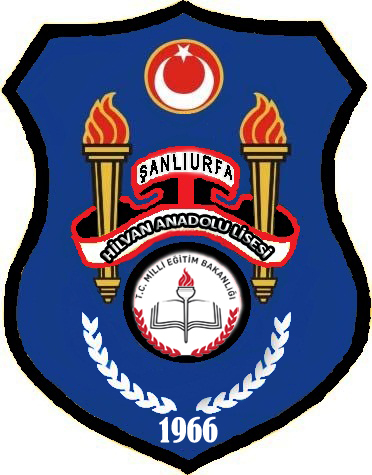 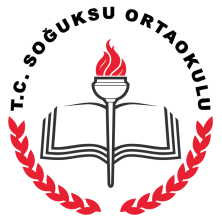 Not: Her soru 10 puan değerinde olup sınavın toplam puan değeri 100 dür. Kısmi gidiş yoluna ve her türlü doğru yaklaşıma puan verilir. Sınav süresi bir ders saatidir.      					                    Matematik Zümresi  Başarılar Dileriz.